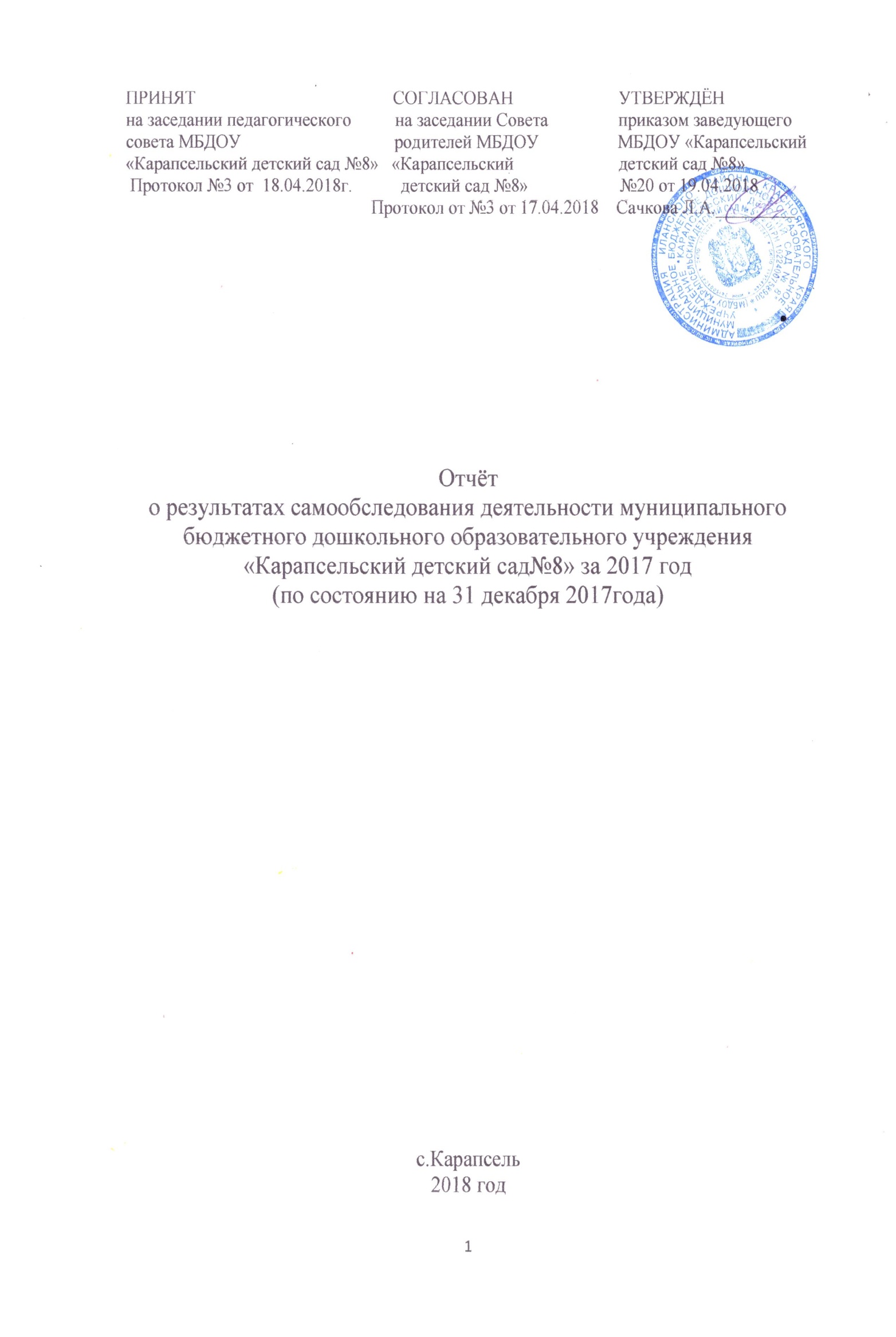 Содержание Аналитическая частьИнформационная часть…………………………………………….. 3 стр.Результаты анализа показателей деятельности МБДОУОценка системы управления в МБДОУ……………………….... 4 стр.Особенности образовательной деятельности..………….….. 5стр.Социальная активность и партнерство МБДОУ….…………..10 стр.Условия осуществления образовательной деятельностиРазвивающая предметно-пространственная среда…………….11стр.Безопасность МБДОУ…………………………………………......12 стр.Кадровый ресурс…………………………………………..……….13 стр.Анализ реализации плана введения ФГОС ДО..………………….13 стр.Финансово-хозяйственная деятельность МБДОУ………………14 стр.II. Показатели деятельности МБДОУ..………….………… ..15стр.Заключение. Перспективы и планы развития МБДОУ…17стр.Отчет о результатах самообследования деятельности МБДОУ «Карапсельский детский сад № 8»Самообследование деятельности муниципального бюджетного дошкольного  образовательного учреждения «Карапсельский детский сад № 8» (далее по тексту МБДОУ) проводилось в  соответствии с  п.3 части 2 статьи 29 Федерального закона «Об образовании в Российской Федерации» от  29 декабря . № 273-ФЗ,  приказом Министерства образования и науки Российской Федерации от 14 июля 2013 года № 462 «Об утверждении Порядка проведения самообследования образовательной организации», приказом Министерства образования и науки Российской Федерации от 10 декабря . №1324 «Об утверждении показателей деятельности образовательной организации, подлежащей самообследованию».Самообследование проводилось с целью определения эффективности образовательной деятельности МБДОУ за 2017 год, выявления возникших проблем в работе, а также для определения дальнейших перспектив развития МБДОУ. В процессе самообследования была проведена оценка образовательной деятельности, включающая в себя анализ содержания и качества подготовки воспитанников, организации образовательной деятельности; анализ системы управления, условий осуществления образовательной деятельности; кадрового, учебно-методического обеспечения, материально-технической базы.Аналитическая частьИнформационная частьМуниципальное бюджетное дошкольное  образовательное учреждение «Карапсельский детский сад № 8» (далее по тексту МБДОУ) является образовательной организацией, осуществляющей деятельность по оказанию услуг в целях обеспечения реализации предусмотренных законодательством Российской Федерации полномочий в сфере дошкольного образования.Учредителем МБДОУ является муниципальное образование Иланский район Красноярского края. Функции и полномочия Учредителя осуществляет   Администрация Иланского района Красноярского края (далее - Учредитель).МБДОУ находится в ведомственном подчинении управления образования Администрации Иланского района Красноярского края. Функции Учредителя по приему и увольнению заведующего МБДОУ выполняет управление образования Администрации Иланского района Красноярского края.Место нахождения МБДОУ: 663806, Россия, Красноярский край, с. Карапсель, ул. Гагарина, 3а. Телефон:  8(39173) 78-2-84 Адрес сайта:  http://карапсельский-дс8.рф/Лицензия серия РО, № 035305, рег. №6385-Л, выдана 21.12.2011, срок действия лицензии – бессрочно, дает право на ведение образовательной деятельности в области дошкольного образования.Режим работыМБДОУ функционирует в режиме пятидневной рабочей недели: понедельник - пятница – рабочие дни с 07.30 до 18.00; суббота, воскресенье, праздничные дни – выходные. Пребывание детей в течение дня – 10,5 часов.Наполняемость группВ 2017 году в МБДОУ было укомплектовано 2 группы, которые посещали 40 детей:Результаты анализа показателей деятельности МБДОУОценка системы управления в МБДОУУправление МБДОУ осуществляется в соответствии с законодательством Российской Федерации на основе сочетания принципов единоначалия и коллегиальности.Органами коллегиального управления МБДОУ являются: Общее собрание работников МБДОУ, Педагогический совет, Родительское собрание, Совет родителей. Порядок выборов, организация деятельности коллегиальных органов определяется Уставом МБДОУ и регламентируется его нормативными локальными актами. В МБДОУ функционирует первичная  профсоюзная организация.Для решения наиболее актуальных задач образовательной деятельности МБДОУ создаются инициативные группы педагогов. Где педагоги рассматривают   и находят пути их решения.Управление образовательной деятельностью МБДОУ осуществляется через:- определение основных задач и направлений работы, их анализ, коррекция, планирование (Педагогический совет);- участие в реализации выбранных приоритетов, в том числе коррекции намеченных задач (Общее собрание работников МБДОУ, Педагогический совет, Родительское собрание, Совет родителей);- координация управленческой деятельности    МБДОУ (Заведующий).Организационная структура управления МБДОУ представляет собой совокупность всех его органов с присущими им функциями. Непосредственное управление МБДОУ осуществляет заведующий – Сачкова  Людмила  Анатольевна.Особенности образовательной деятельностиМБДОУ реализует образовательную программу, разработанную в соответствии с федеральным государственным образовательным стандартом дошкольного образования и с учетом соответствующих примерных основных образовательных программ дошкольного образования. В основу организации образовательной деятельности  включен принцип индивидуализации и дифференциации образования, который  предполагает создание благоприятных условий для проявления, развития индивидуальности каждого ребенка, а решение программных задач осуществляется в разных формах совместной деятельности взрослых и детей, а также в самостоятельной деятельности детей.Образовательная деятельность в МБДОУ в группах общеразвивающей направленности строится с учетом реализации УМК «От рождения до школы» под редакцией  Н.Е. Вераксы, Т.С. Комаровой и др.В МБДОУ реализуются следующие парциальные программы:Реализуемые программы помогают наиболее полному личностному развитию воспитанников, социально-адаптированных к жизни в современном обществе, дают возможность педагогам реализовать свой творческий потенциал.В работе с детьми педагоги применяют современные методики и технологии, позволяющие проявлять детскую самостоятельность, инициативу и творчество: мини-музей, клубный час, час игры, проектная, исследовательская деятельность, интерактивные технологии.Качество образования воспитанников определяется на основе мониторинга (педагогической диагностики развития детей).Результаты мониторингаУсвоение программного материала по физическому развитиюВыводы: Усвоение программного материала по физическому развитию в младшей группе/старшей группе на конец года повысился:- высокий уровень на 25% / 24%- выше среднего стал ниже за счёт повышения  уровня усвоения программного материала воспитанниками на 5% в младшей группе, повысился на 3% в старшей группе.-средний уровень повысился на 15% в младшей группе, стал ниже на 6% в старшей группе за счёт повышения  уровня усвоения программного материала воспитанниками.-ниже среднего стал ниже на 5%/6% за счёт повышения  уровня усвоения программного материала воспитанниками-на конец учебного года низкий уровень понизился на 30%/15%.Усвоение программного материала по художественно-эстетическому развитиюВыводы: Усвоение программного материала по художественно-эстетическому развитию в младшей группе/старшей группе на конец года повысился:- высокий уровень повысился на  50% / 33%- уровень выше среднего стал ниже на 10%/11% за счёт повышения  уровня усвоения программного материала воспитанниками -средний уровень стал ниже на 35% / 21% за счёт повышения  уровня усвоения программного материала воспитанниками-уровень ниже среднего  понизился на 5% /5,5%- в младшей группе низкого уровня на конец года не выявлено, низкий уровень в старшей группе на конец года понизился на 5,5.Усвоение программного материала по познавательному  развитиюВыводы: Усвоение программного материала по познавательному развитию  в младшей группе/старшей группе на конец года повысился:- высокий уровень на 45% / 28,5%- выше среднего повысился на 5% в младшей группе и за счёт повышения  уровня усвоения программного материала воспитанниками понизился  в младшей группе на 11%.-средний уровень на 40%/16% стал ниже за счёт повышения  уровня усвоения программного материала воспитанниками-ниже среднего понизился на  10% в младшей группе и на 4% повысился в старшей группе-на конец учебного года в младшей группе низкого уровня не выявлено, в старшей группе понизился на 5,5%Усвоение программного материала по речевому развитиюВыводы: Усвоение программного материала по речевому развитию  в младшей группе/старшей группе на конец года повысился :- высокий уровень на 35% / 28,5%- выше среднего повысился на 20% в младшей группе, в старшей группе понизился за счёт повышения  уровня усвоения программного материала воспитанниками -средний уровень на 55%/21% понизился за счёт повышения  уровня усвоения программного материала воспитанниками-ниже среднего повысился на  5% / 4%-на конец учебного года  низкий уровень на 5%/5,5% понизился.Усвоение программного материала по социально-коммуникативному развитиюВыводы: Усвоение программного материала по коммуникативному развитию  в младшей группе/старшей группе на конец года повысился:- высокий уровень на 35% / 19%- выше среднего на 20% /8 %-средний уровень на 55%/26% стал выше в младшей группе  и понизился за счёт повышения  уровня усвоения программного материала воспитанниками-ниже среднего повысился на  5% /4%-низкий уровень на 5% понизился в обеих группах.Полученные результаты позволили уточнить направления образовательной работы с конкретным ребенком и выявить степень эффективности взаимодействия  педагога и ребенка в реализации планируемых результатов образовательной программы МБДОУ.Приоритетным направлением в работе МБДОУ является: патриотическое воспитаниеВЫВОД: По результатам работы педагогического коллектива за уч. год можно сделать следующие выводы: -Образовательная деятельность в ДОУ реализуется на достаточном уровне, наблюдается положительная динамика освоения программы по всем образовательным областям.-Анализ педагогической деятельности показывает, что профессиональный потенциал наших педагогов достаточно высокий.  Педагогический коллектив успешно осуществляет задачи, поставленные на учебный год.Социальная активность и партнерство МБДОУСоциально-культурное окружение:МБДОУ Иланского районаМБОУ «Карапсельская  СОШ № 13»МБУДО "Центр дополнительного образования"Сотрудничество с социальными институтами:Карапсельский СДКСРНЦ «Иланский»Карапсельский ФАПСельская библиотекаДрамтеатр г.КанскФилармония г.КрасноярскАнализ показывает, что сотрудники МБДОУ занимают активную профессиональную позицию и потому приучают детей дошкольного возраста понимать социальную значимость участия в мероприятиях различного уровня. Особенности взаимодействия с семьями воспитанников:Поставленные задачи: обеспечение психолого-педагогической поддержки семьи и повышения компетентности родителей (законных представителей) в вопросах развития и образования, охраны и укрепления здоровья детей.Современные формы взаимодействия: круглый стол с родителями, анкетирование, деловая игра с родителями, мастер классы родителей, детско-родительская газета, интервью с родителями, тематические выставки, семейные проекты, открытые занятия для родителей.Выводы: Таким образом, использование современных  форм работы с семьями воспитанников детского сада даёт положительные результаты.В ДОУ сложилась система работы с родителями воспитанников. Показателями результативности в реализации системы работы с родителями является:- удовлетворенность работой ДОУ;- степенью информированности по воспитательным, образовательным вопросам;- родители воспитанников - активные участники всех дел детского сада, помощники педагогов. Внедрение новых федеральных государственных образовательных стандартов позволяет организовать совместную деятельность детского сада и семьи более эффективно.Условия осуществления образовательной деятельностиРазвивающая предметно-пространственная средаПланировалось продолжить работу  по созданию условия для обеспечения в ДОУ современных условий образовательного процесса в соответствии с ФГОС, позволяющие развивать детскую самостоятельность, инициативу.В группах развивающая предметно-пространственная среда  организована таким образом, чтобы  реализовать  игровую, познавательную, творческую активность воспитанников, как в организованной образовательной деятельности, так и в ходе режимных моментов по следующим направлениям:  социально-коммуникативное развитие;  познавательное развитие;  речевое развитие;  художественно-эстетическое развитие;  физическое развитие. Для речевого развития в группах функционируют речевые центры, материал в которых имеет многофункциональный характер и  пополняется в зависимости от потребностей детей:-картотека артикуляционных упражнений;-картотека дыхательных упражнений;-картотека пальчиковых игр;-дидактические игры  на обогащение словаря;-предметы на развитие мелкой моторики (шнуровки, застёжки и т.п.)           Для умственного развития созданы:- центр детского исследования и экспериментирования, оснащённый разнообразным природным и бросовым  материалом, сыпучими продуктами, емкостями разной вместимости, микроскопом.- мобильный центр детского конструирования, содержимое которого позволяет организовать  разнообразную конструктивную деятельность с большой группой воспитанников, подгруппой и индивидуально. Для познавательного развития воспитатели подбирают специальную детскую литературу, алгоритмы проведения опытов. Результаты своих опытов и открытий дети могут оформить в специальном журнале в виде зарисовок, заметок, фотоотчётов.           Для эстетического развития созданы:- центр  продуктивной и творческой деятельности, в котором  в распоряжении детей представлен  разнообразный изобразительный материал. Здесь же есть место для небольшой выставки с образцами народного  художественного промысла. В   центре присутствуют альбомы с образцами народно-прикладного искусства, иллюстрации известных художников, а также технологические карты, которые используются для самостоятельной деятельности детей. Для демонстрации продуктов детского творчества создано специальное место, к которому имеется свободный доступ для детей.Для развития свободной игровой деятельности  в группах созданы центры неоформленного материала, имеются  атрибуты в соответствии с возрастом и половой принадлежностью детей.Выводы:После проведенного анализа организации предметно-пространственной развивающей среды в ДОУ в соответствии с ФГОС ДО, можно сделать следующие выводы, что на данный момент организация развивающей предметно-пространственной среды в ДОУ построена таким образом, чтобы дать возможность наиболее эффективно развивать индивидуальность каждого ребёнка с учётом его склонностей, интересов, уровня активности, стимулирует проявления самостоятельности и детского творчества.Предметно-пространственная развивающая среда в группах насыщенна, соответствует возрастным возможностям детей и содержанию Программы, доступна, безопасна, вариативна.Но дальнейшую работу по усовершенствованию РППС планируем продолжить  над трансформируемостью и полифункциональностью.Безопасность МБДОУВ течение года были проведены следующие мероприятия по безопасности: тренировочные занятие по эвакуации детей из здания при возникновении пожара, консультации для родителей «Ребёнок на дороге», "Безопасное движение ребёнка", «Советы родителям в летний период по ПДД», спортивно-развлекательный квест по ПДД «В поисках сокровищ», занимательные игры на интерактивной доске по ПДД, развлечение «Огонь друг-огонь враг», развлечение по ПДД «Красный, жёлтый, зелёный», всероссийская дистанционная викторина по ПДД с Международным участием «Зелёный огонёк» (диплом- I место), познавательное развлечение по ПДД «Весёлый светофорчик», викторина по ПДД, Конкурс «снежная фигура» по ПДД, конкурсы рисунков по ПДД «Дорога глазами детей», «Мой путь в школу».Дифференциация детей по группам здоровья за 2017г.Количество детей в ДОУ – 40 человек:2 группа здоровья – 40 человек 100%Количество случаев заболеваемости –102Количество часто болеющих детей – 2Инфекционные заболевания –нетВывод: В 2017 году увеличилось количество случаев в связи с высокой заболеваемостью в феврале и октябре месяце.Кадровый ресурсОбщее количество педагогических работников составляет 5 человек: инструктор по физической культуре,4 воспитателя.Педагогических работников с первой квалификационной категорией    40% (2014-2015 ученый год), 40% (2015-2016 учебный год), 40% ( 2016-2017 учебный год), 40% ( 2017 год).Вывод : Педагогический коллектив будет продолжать работу по самообразованию и проходить курсовую подготовку согласно  плана.Анализ реализации плана введения ФГОС ДО                        В 2017  учебном году создавались  условия для реализации ФГОС дошкольного образования в МБДОУ «Карапсельский детский сад №8», велась работа по усовершенствованию ООП ДО.  Вновь прибывшие педагоги изучили нормативно-правовые акты федерального и регионального уровня в рамках ФГОС ДО (ФГОС ДО, ФЗ-273 «Об образовании», ФЗ-124 «Об основных гарантиях прав ребёнка в РФ», приказ об утверждении ФГОС ДО и др.), в ДОУ  пополнялась методическая  литература в соответствии с  ФГОС.  В работе над повышением профессионального мастерства педагогов идёт постоянный поиск  нового содержания, форм и методов работы с педагогическим коллективом и их внедрение в педагогический процесс. Педагоги участвовали в вебинарах «Клубный час, как средство развития детской инициативы», «Развитие музыкального воспитания в ДОУ в соответствии с ФГОС», «Планирование образовательной деятельности на основе реализации требований ФГОС ДО», проводились  семинары-практикумы на темы: «РППС в ДОУ в соответствии с ФГОС», «Использование интерактивных технологий  в образовательном процессе ДОУ», открытые просмотры образовательной деятельности с последующим анализом в соответствии с ФГОС, педагоги  участвовали в районном сетевом образовательном проекте «Образовательные практики - средство достижения целевых ориентиров дошкольного образования», приняли участие в работе районных творческих групп «Парциальные программы, как средство достижения новых образовательных результатов», «Проектно-исследовательская деятельность», пройдены курсы повышения квалификации в КИПК по программе «Создание условий для становления инициативности дошкольников в детском саду», участвовали в семинаре «Проектирование системы оценки качества образовательной деятельности в дошкольной образовательной  деятельности в дошкольной образовательной организации». В ДОУ продолжалась работа по  усовершенствованию развивающей предметно-пространственной среды в ДОУ в соответствии с ФГОС ДО, пополнена материально-техническая база игровым материалом и дидактическими пособиями для совершенствования образовательной  работы с детьми в ДОУ в соответствии с ФГОС. Создавались условия для  развития самостоятельности и инициативности воспитанников через  применение современных методик и технологий в рамках реализации ФГОС ДО, таких, как клубный час, интерактивные технологии, технология исследовательской деятельности, технология проектной деятельности.           10.Финансово-хозяйственная деятельность МБДОУ Деятельность учреждения была направлена на воспитание, обучение и развитие, а также присмотр, уход и оздоровление детей, была обеспечена охрана жизни и укрепление физического и психического здоровья детей, обеспечен здоровьесберегающий  режим в ДОУ.  Детское учреждение  укомплектовано  кадрами  (100%). Систематически пополняется материально-техническая база детского сада. В ДОУ нет очередности на посещение.Показатели деятельности МБДОУЗаключение. Перспективы и планы развития МБДОУ В своей педагогической деятельности коллектив детского сада ориентирован на повышение качества образовательной деятельности, внедрение современных образовательных технологий и методик.Свою задачу педагогический коллектив видит в формировании общей культуры, развитии физических, интеллектуальных, нравственных, эстетических и личностных качеств, формирование предпосылок учебной деятельности, сохранение и укрепление здоровья детей дошкольного возраста;разностороннем развитии детей дошкольного возраста с учетом их возрастных и индивидуальных особенностей, в том числе достижение детьми дошкольного возраста уровня развития, необходимого и достаточного для успешного освоения ими образовательных программ начального общего образования, на основе индивидуального подхода к детям дошкольного возраста и специфичных для детей дошкольного возраста видов деятельности;развитии личности детей дошкольного возраста в различных видах общения и деятельности с учетом их возрастных, индивидуальных психологических и физиологических особенностей.  Для реализации этих задач необходимо:- обеспечить развитие педагогического коллектива, направленное на непрерывное повышение квалификации, формирование современного педагогического мышления. - совершенствовать содержание технологии и методики образовательного процесса и образовательной среды в соответствии с ФГОС;- совершенствовать условия пребывания детей в детском саду, в соответствии с введением федеральных государственных стандартов к структуре основной общеобразовательной программы дошкольного образования.-продолжать работу по взаимодействию детского сада с родителями; -дальнейшее усовершенствование условий пребывания детей в соответствии с требования роспотребнадзора и госпожнадзора.Перспективы развития ДОУПо учебно-методическому обеспечению образовательного процесса в
дошкольной образовательной организации: - разработка системы управления, обеспечивающей стабильное функционирование и управляемое развитие ДОО в условиях изменений; пополнение материально – технической базы учреждения. Обеспечение методического сопровождения и использование современных технологий.
По управлению качеством дошкольного образования в ДОУ: - построение и реализация системы непрерывного профессионального развития сотрудников образовательной организации; - создание материально-технических условий для качественной реализации образовательной программы дошкольного образования.
По развитию форм взаимодействия с родителями: - изменение технологий взаимодействия с родителями: переход от групповых форм работы педагога к индивидуальным, от передачи знаний к формированию умений и навыков общения и адекватной помощи собственным детям; - создание образовательной среды, обеспечивающей индивидуальное развитие воспитанников.
По развитию содержания дошкольного образования в дошкольном
образовательном учреждении: - развитие содержания дошкольного образования, удовлетворяющее потребности участников образовательного процесса. Усовершенствование развивающей предметно - пространственной среды в ДОУ для создания максимальных условий, обеспечивающих познавательное, художественно-эстетическое, социально-коммуникативное, речевое, физическое детей. Развитие детской инициативы и самостоятельности через внедрение образовательных практик.В 2018 году педагоги ДОУ планируют представить свой педагогический опыт на международных, федеральных, региональных и муниципальных конкурсах для педагогов и детей. Заведующий МБДОУ «Карапсельский  детский сад № 8»                       Сачкова Л.А.Возрастные группыКоличество групп / воспитанниковМладшая группа1/20Старшая группа1/20Название программыЦель программыС какого года реализуется программа в МБДОУ и для какого возраста предназначенаСрок реализации программы«Дорогою добра. Концепция и программа социально-коммуникативного     развития и социального воспитания дошкольников»Л. В. Коломийченко, 2017 Цель программы: своевременное, соответствующее возрастным, половым, этническим особенностям детей дошкольного возраста, и качественное, обеспечивающее достижение оптимального уровня, социально - коммуникативное развитие дошкольников.Программа реализуется в МБДОУ с 2016-2017 уч. годаДля детей от 3-7 летС 2016-2021г.«Цветные ладошки» автор А.И. ЛыковаЦель: формирование у детей раннего и дошкольноговозраста эстетическогоотношения и способностей в изобразительной деятельности.Программа реализуется в МБДОУ с 2016-2017 уч. годаДля детей от  2-7 летС 2016-2019г.Программа "Музыкальные шедевры», автор О. П. РадыноваСфера, 2016 г.Цель программы : формирование основ музыкальной культуры детей дошкольного возрастаПрограмма реализуется в МБДОУ с 2017 года для детей 3-7 летС 2017-2021Уровень развитияМладшая группаМладшая группаУровень развитияНачало года – 20 детейКонец года – 20 детейВысокий025% (5)Выше среднего20% (4)15% (3) Средний 30% (6)45% (9)Ниже среднего20% (4)15%(3)Низкий 30% (6)0Уровень развитияСтаршая группаСтаршая группаУровень развитияНачало года – 20 детейКонец года – 21 детейВысокий024% (5)Выше среднего30% (6)33% (7) Средний 35% (7)29% (6)Ниже среднего20% (4)14(3)Низкий 15% (3)0Уровень развитияМладшая группаМладшая группаУровень развитияНачало года – 20 детейКонец года – 20 детейВысокий050% (10)Выше среднего50% (10)40% (8) Средний 45% (9)10% (2)Ниже среднего5% (1)0Низкий 00Уровень развитияСтаршая группаСтаршая группаУровень развитияНачало года – 20 детейКонец года – 21 детейВысокий0% (0)33% (7)Выше среднего40% (8)29% (6) Средний 30% (6)19% (4)Ниже среднего15% (3)9,5% (2)Низкий 15% (3)  9,5 % (2)Уровень развитияМладшая группаМладшая группаУровень развитияНачало года – 20 детейКонец года – 20 детейВысокий% ()45% (9)Выше среднего40% (8)45% (9) Средний 50% (10)10% (2)Ниже среднего10% (2)% ()Низкий % ()0Уровень развитияСтаршая группаСтаршая группаУровень развитияНачало года – 20 детейКонец года – 21 детейВысокий0% (0)28,5% (6)Выше среднего35% (7)24% (5) Средний 35% (7)19% (4)Ниже среднего15% (3)19% (4)Низкий 15% (3)    9,5 % (2)Уровень развитияМладшая группаМладшая группаУровень развитияНачало года – 20 детейКонец года – 20 детейВысокий0% (0)35% (7)Выше среднего35% (7)55% (13) Средний 55% (13)% ()Ниже среднего                     % ()5% (1)Низкий 10% (2)5% (1)Уровень развитияСтаршая группаСтаршая группаУровень развитияНачало года – 20 детейКонец года – 21 детейВысокий0% (0)28,5% (6)Выше среднего30% (6)24% (5) Средний 40% (8)19% (4)Ниже среднего15% (3)19% (4)Низкий 15% (3)   9,5 % (2)Уровень развитияМладшая группаМладшая группаУровень развитияНачало года – 20 детейКонец года – 20 детейВысокий0% (0)35% (7)Выше среднего35% (7)55% (13) Средний 55% (13)% ()Ниже среднего                     % ()5% (1)Низкий 10% (2)5% (1)Уровень развитияСтаршая группаСтаршая группаУровень развитияНачало года – 20 детейКонец года – 21 детейВысокий0% (0)19% (4)Выше среднего25% (5)33% (7) Средний 45% (9)19% (4)Ниже среднего20% (4)24% (5)Низкий 10% (2)    5 % (1)Кол-во случаевГода562014-2015г.612015-2016г.892016-2017г.1022017г.Квалификационная структура кадрового корпусаВозрастной состав кадрового корпуса№ п/пПоказателиЕдиница измерения1.Образовательная деятельностьдошкольное1.1Общая численность воспитанников, осваивающих образовательную программу дошкольного образования, в том числе:1.1.1В режиме полного дня (8-12 часов)401.1.2В режиме кратковременного пребывания (3-5 часов)нет1.1.3В семейной дошкольной группенет1.1.4В форме семейного образования с психолого-педагогическим сопровождением на базе дошкольной образовательной организациинет1.2Общая численность воспитанников в возрасте до 3 летнет1.3Общая численность воспитанников в возрасте от 3 до 8 лет401.4Численность/удельный вес численности воспитанников в общей численности воспитанников, получающих услуги присмотра и ухода:1.4.1В режиме полного дня (8-12 часов)40ч1.4.2В режиме продленного дня (12-14 часов)нет1.4.3В режиме круглосуточного пребываниянет1.5Численность/удельный вес численности воспитанников с ограниченными возможностями здоровья в общей численности воспитанников, получающих услуги:нет1.5.1По коррекции недостатков в физическом и (или) психическом развитиинет1.5.2По освоению образовательной программы дошкольного образованиянет1.5.3По присмотру и уходунет1.6Средний показатель пропущенных дней при посещении дошкольной образовательной организации по болезни на одного воспитанника864/4021,61.7Общая численность педагогических работников, в том числе:51.7.1Численность/удельный вес численности педагогических работников, имеющих высшее образование4/80%1.7.2Численность/удельный вес численности педагогических работников, имеющих высшее образование педагогической направленности (профиля)нет1.7.3Численность/удельный вес численности педагогических работников, имеющих среднее профессиональное образование1/20 /%1.7.4Численность/удельный вес численности педагогических работников, имеющих среднее профессиональное образование педагогической направленности (профиля)1/20%1.8Численность/удельный вес численности педагогических работников, которым по результатам аттестации присвоена квалификационная категория, в общей численности педагогических работников, в том числе:1.8.1Высшаянет1.8.2Первая2/40%1.9Численность/удельный вес численности педагогических работников в общей численности педагогических работников, педагогический стаж работы которых составляет:1.9.1До 5 лет3/60%1.9.2Свыше 30 летнет1.10Численность/удельный вес численности педагогических работников в общей численности педагогических работников в возрасте до 30 лет2/40%1.11Численность/удельный вес численности педагогических работников в общей численности педагогических работников в возрасте от 55 летнет1.12Численность/удельный вес численности педагогических и административно-хозяйственных работников, прошедших за последние 5 лет повышение квалификации/профессиональную переподготовку по профилю педагогической деятельности или иной осуществляемой в образовательной организации деятельности, в общей численности педагогических и административно-хозяйственных работников51.13Численность/удельный вес численности педагогических и административно-хозяйственных работников, прошедших повышение квалификации по применению в образовательном процессе федеральных государственных образовательных стандартов в общей численности педагогических и административно-хозяйственных работников.  41.14Соотношение “педагогический работник/воспитанник” в дошкольной образовательной организации1 человек/10 человек1.15Наличие в образовательной организации следующих педагогических работников:1.15.1Музыкального руководителя11.15.2Инструктора по физической культуре11.15.3Учителя-логопеданет1.15.4Логопеданет1.15.5Учителя- дефектологанет1.15.6Педагога-психологанет2.Инфраструктура2.1Общая площадь помещений, в которых осуществляется образовательная деятельность, в расчете на одного воспитанника4,92 кв.м2.2Площадь помещений для организации дополнительных видов деятельности воспитанников65 кв.м2.3Наличие физкультурного залада2.4Наличие музыкального залада2.5Наличие прогулочных площадок, обеспечивающих физическую активность и разнообразную игровую деятельность воспитанников на прогулкеда